Муниципальное общеобразовательное учреждение«Кульбашинская основная общеобразовательная школа»Моркинского района Республики Марий ЭлTHE ABC PARTY(Праздник алфавита)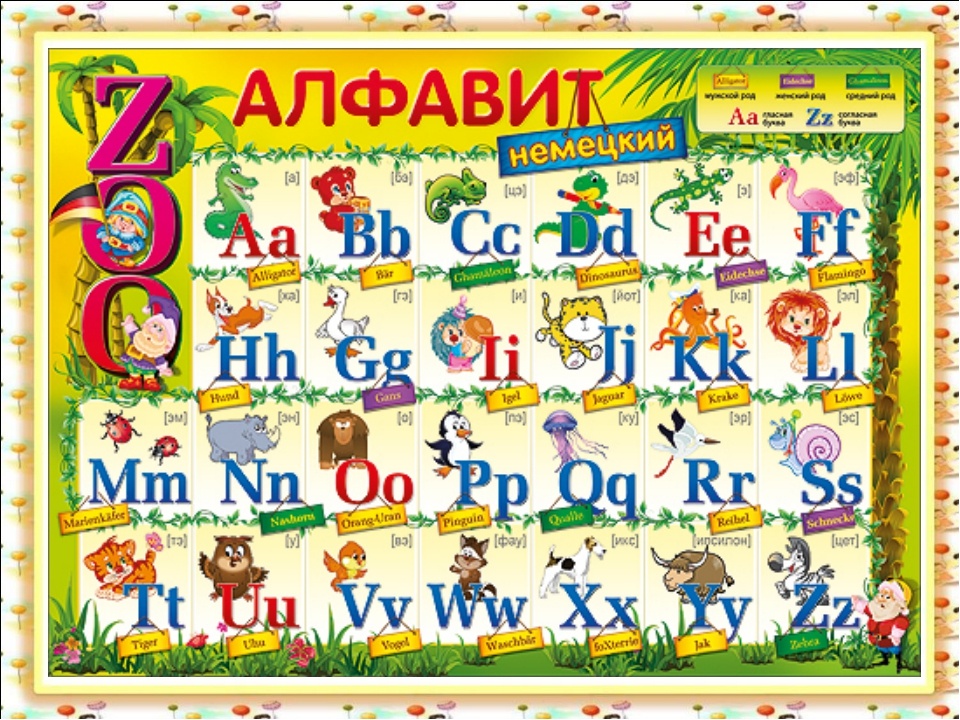 Составитель: Александров Е.А.,учитель английского языка 2021 г. Цель: формирование интереса к изучению английского языка, развитию положительной мотивации, приобщение к миру информационных технологий. Задачи: -обобщение и систематизация полученных знаний в новой коммуникативной ситуации; -развитие творческих способностей учащихся; -формирование навыков выразительного чтения; -развитие навыков общения на английском языке; -создание благоприятного психологического климата, способствующего формированию личности учащихся. Оборудование: класс оформляется разноцветными воздушными шарами, на которых написаны слова на английском языке. Яркий английский алфавит. Приглашены учителя.Ход мероприятияОрганизационный момент. 1) - Good morning, children! - Good morning!Ggood morning!  Good morning to you.  Good morning, good morning,  How are you?    - Fine, thanks! And you? Fine, thanks!2)  - I am very glad to see you! - We are glad too!- Boys and girls! What can you see around?- We see boys, girls, toys, balls.(Звучит мелодия песенки «The АВС»)We shall sing, we shall danceWe shall speak and read at once!You know all letters wellYou can read them and spell!Ребята, сегодня у нас с вами праздник алфавита. Всё это время мы с вами старались, учили буквы и звуки, узнавали новые слова. И вот сегодня мы с вами увидим чего мы добились.Итак, сегодня у нас встретятся две команды “The Lions” and “The foxes”. Я предлагаю вам выбрать командира команды . Сегодня за вашей работой будут следить жюри… За каждый правильный ответ, команда получает жетон, та команда, которая наберет наибольшее количество жетонов побеждает в нашем соревновании. Let’s start the ABC party! Конкурс «Буквы». Ребята, сегодня я предлагаю вам немного поиграть и тем самым закрепить наши знания (Слайд 2).(Командам раздаются звездочки с буквами. Необходимо найти заглавные и строчные буквы).2) Конкурс «Животные».(На экране появляются картинки животных, команды по очереди называют их на английском. Буквы вам помогут. За правильный ответ команда получает жетон).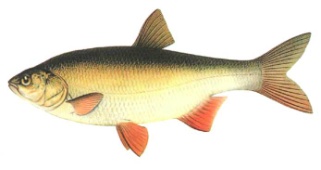 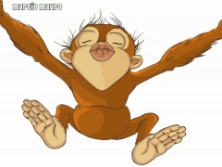 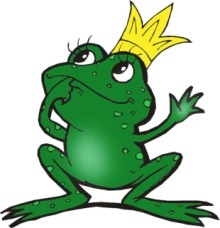 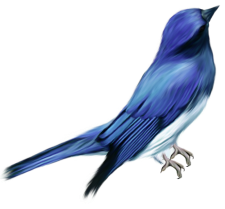 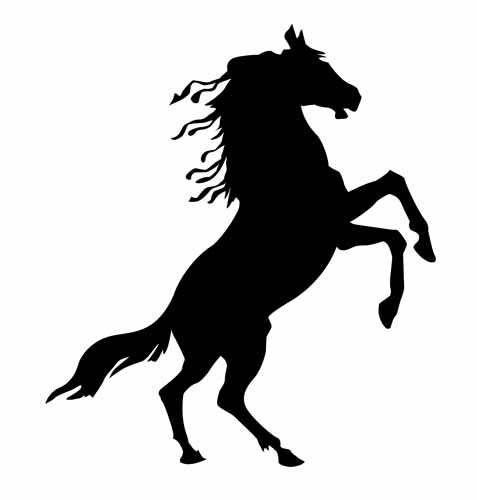 ___________    ____________         ____________         ___________         ________3) Конкурс «Считалочка».(Ребята любят считать. Давайте узнаем, как они это делают. Игроки каждой команды читают стихи по очереди и называют цифры до 10.Are you tired? Let’s play! Watch and repeat! («Физминутка с мишуткой»).4) Конкурс «Найди лишнее слово».(На экране показаны слова, среди которых есть лишнее слово. Команды посовещавшись, указывают номер лишнего слова на листе бумаги. За правильный ответ получают жетон).5) Конкурс «Художник».a) Я читаю вам текст, ваша задача раскрасить предметы под номерами 1-7 в соответствии с услышанным текстом. За правильный вариант команда получает жетон).b) Соединить точки (в алфавитном порядке), раскрасить рисунок и назвать цвета.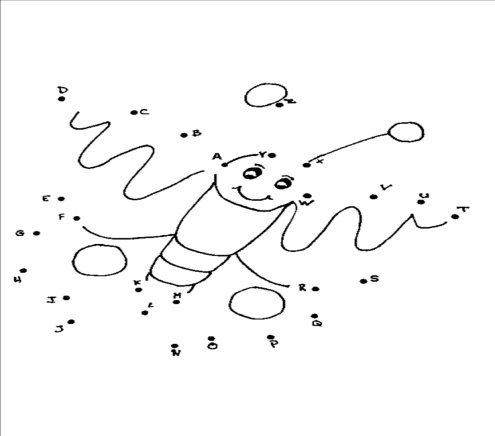 6) Конкурс «Угадайка»1. Очень любит манку обезьянка –  a monkey.2. В английском я вершин достиг! Свинья, я знаю, будет –  a pig.3. Имеет пышный рыжий хвост проказница лисица –  a fox.4. В цирке он большой талант, слон могучий –  elephant.5. Прыгнула к нам на порог зелёная лягушка –  a frog.7.  Это кто? Собака злая? Нет – веселый лев -   a lion.8. На трамвайчик сел и едет кролик маленький  - a rabbit .9. Курица известна всем, по-английски она – a hen. 10. Очень длинный поводок у моей собаки – a dog.11. Мальчик наш лихой ковбой, мальчик по-английски – a boy.12. На окне цветок расцвёл, поливала его –a  girl.7)  Конкурс «Вперед к вершине!»(Конкурс чтения английских слов. Каждая команда получает карточку с заданием. Необходимо правильно прочитать слова снизу вверх, чтобы забраться на вершину пирамиды)Конкурс «Головоломка».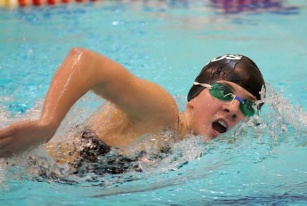 Найди знакомые тебе слова. Одно слово – один жетон.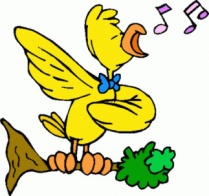 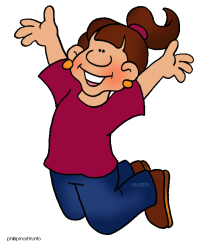 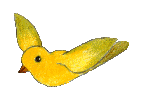 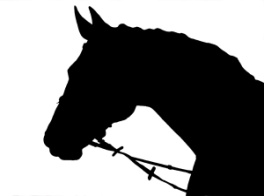 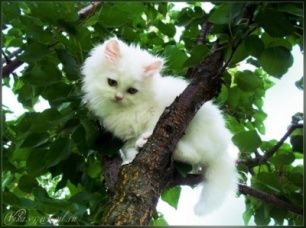 Учитель подводит итоги праздника, благодарит участников.  Ребята, вы будете  и дальше изучать английский язык, узнаете много интересного. Я желаю вам успехов! Thank you very much! Good luck!Завершаем наш праздник песней про алфавит. (Все поют песенку”The ABC”).Слон уселся на диван,
Единица - это one.

Поезд нам сказал: ту- ту!
Два сигнала - это two.

А три кошки, посмотри,Три сосиски съели -  three.

Ворон сел на светофор
И сказал: «Четыр-ре  -  four.»

Поросята пляшут джайв,
Пять подскоков - это fiveМыши варят сырный микс
Из шести кусочков  - six.Кролик занялся посевом  -
Семь конфет посеял - seven.

Бегемот залез на скейт,
Восемь раз свалился - eight.

Ну-ка, волк, запоминай,
По-английски девять - nine.

Кот покрасил десять стен,Получилась цифра ten!1-ая команда:A cat a pig six red Tim Ann big Bill is fat his it Jim can ten 2-ая командаA pen Sam a pig Jim has red big Tim tencan is fat six Bill it echimpafrogaxbwqzxwiqedwflhjneqsedselebuuarhsacryikmfdutfnvyzpopgknercbhafgyzahwtevorswimgdcannrtqwyrawddtmsyxghtysingkeiclimbwsneryozbnaolbirdl